Book based Storyline, naar het boek “het vrolijke egelorkest”, Martin Wadell(Gebruik het originele boek of de vertelplaten om dit verhaal aan de groep te vertellen)Verhalend Ontwerp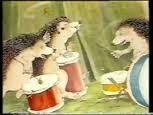 Het egelorkestPlot : samen dansen en muziek belevenDoelgroep : kleuters en eerste graad lager onderwijsKernwoorden : muziek, dans, beweging, muzische vormingVerhalend ontwerp: Bookbased storyline 'Het vrolijke egelorkest' Martin Waddell, Jill BartonEpisode 1: De grote trom.Verhalend ontwerp: Bookbased storyline 'Het vrolijke egelorkest' Martin Waddell, Jimm BartonEpisode 2: Joris krijgt vriendjes.Verhalend ontwerp: Bookbased storyline 'Het vrolijke egelorkest' Martin Waddell, Jill BartonEpisode 3: Het groot orkest.Verhalend ontwerp: Bookbased storyline  'Het vrolijke egelorkest'  Martin Waddell, Jill BartonEpisode 4: Een nieuwe bewoner.Verhalend ontwerp: Bookbased storyline 'Het vroilijke egelorkest' Martin Waddell, Jill BartonEpisode 5: Feest in het bos.VerhaallijnSleutelvragenLeeractiviteitenMaterialenLk. vertelt: Diep in het grote bos woont Joris de vrolijke egel. Joris houdt van lawaai. Dus maakt hij een grote trom en begint erop te slaan.Hoe klinkt het geluid van een trommel?Wat heb je nodig om het geluid te kunnen maken?Hoe klinkt het geluid van een trommel?Wat heb je nodig om het geluid te kunnen maken?Vertelplaat 1VerhaallijnSleutelvragenLeeractiviteitenMaterialenBegeleider vertelt: Joris voelt zich wat alleen met zijn grote trom. Hij wil liever meer lawaai, hij wil met  vriendjes samen spelen, hij wil een groot orkest maken!Wie zouden Joris zijn vriendjes kunnen zijn?Hoe zien die vriendjes eruit?Egels, bosdieren, vriendjes maken.Vertelplaat 2Knutselmateriaal.VerhaallijnSleutelvragenLeeractiviteitenMaterialenLk vertelt: "Wij willen wel meespelen" zeggen alle vriendjes van Joris. "Maar wij hebben geen trommels. Wat moeten we nu doen ?"  En niemand weet het behalve… Joris, want die weet alles van lawaai. Dus hij zegt: "Jullie hebben helemaal geen trommels nodig want jij kan kwaken, jij kan klappen, jij kan fluiten, jij kan stampen en ik ga door met trommelen!"Rom bom bom doet Joris eerst, rommelebommelebom doet hij daarna, rum te-dum-te-dum, BOEM!Hoe ga jij in het orkest meespelen?We spelen mee met Joris en zijn vriendjes!Welke instrumenten spelen het makkelijkst bij welk deel?Kinderen kiezen  een (lichaams)instrument.Iedereen speelt samen en zegt de tekst mee.Komen tot 4 groepjes, lk. dirigeert.Nieuwe combinaties maken door de groepjes afwisselend te laten spelen.Ritmes zichtbaar maken door met verfhanden de ritmes te spelen.Vertelplaat 3Papier, schalen, verfVerhaallijnSleutelvragenLeeractiviteitenMaterialenLk. vertelt: Er loopt een hond in het bos! Joris en zijn vrienden gaan praten met hem. De hond heeft geen huis. Het lijkt hem wel leuk om in het bos te komen wonen.Hoe komt die hond in het bos?Hoe kunnen we de hond helpen?Kinderen bouwen een huis, maken een mand, maken een lappendeken… voor de hond.Vertelplaat 4KnutselmaterialenVerhaallijnSleutelvragenLeeractiviteitenMaterialenLk. vertelt: Er is binnenkort een groot feest in het bos. Het orkest speelt op het feest. De hond kan geen instrument bespelen en wil toch graag meedoen…Hoe kan de hond toch meedoen met de muziek?Wij dansen en spelen mee op het feest!!Dansen, spelen op trommelmuziekVertelplaat 5CD 'Kankantrie' nr 20 of andere vrolijke muziek